Gianotti-Crosti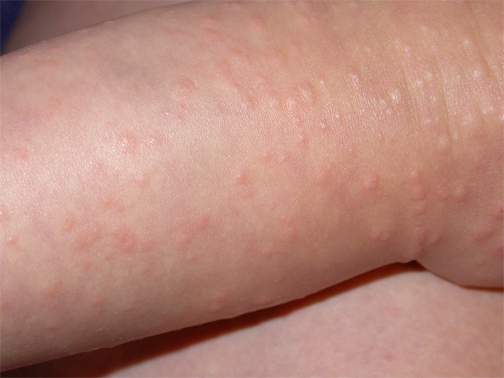 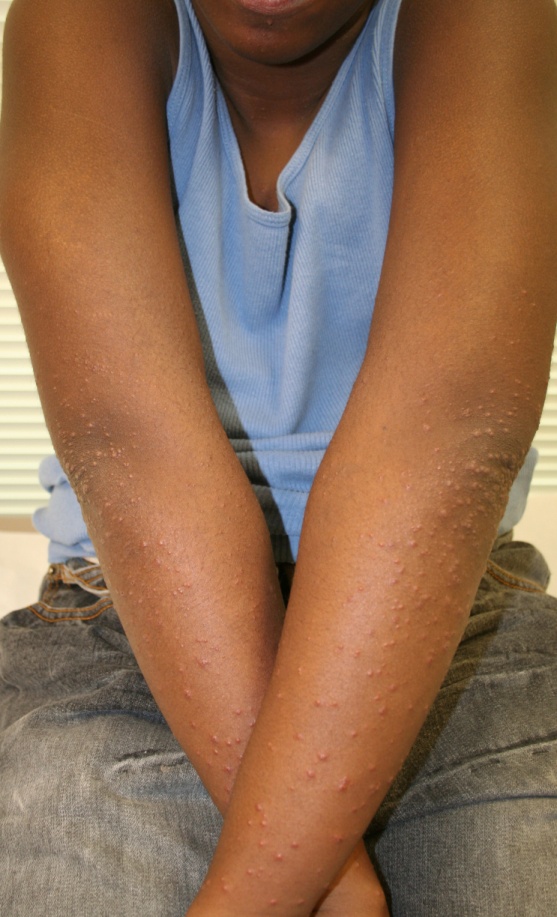 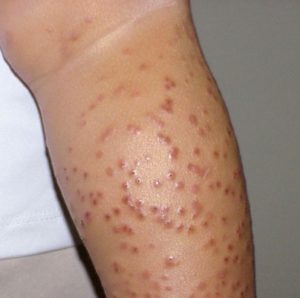 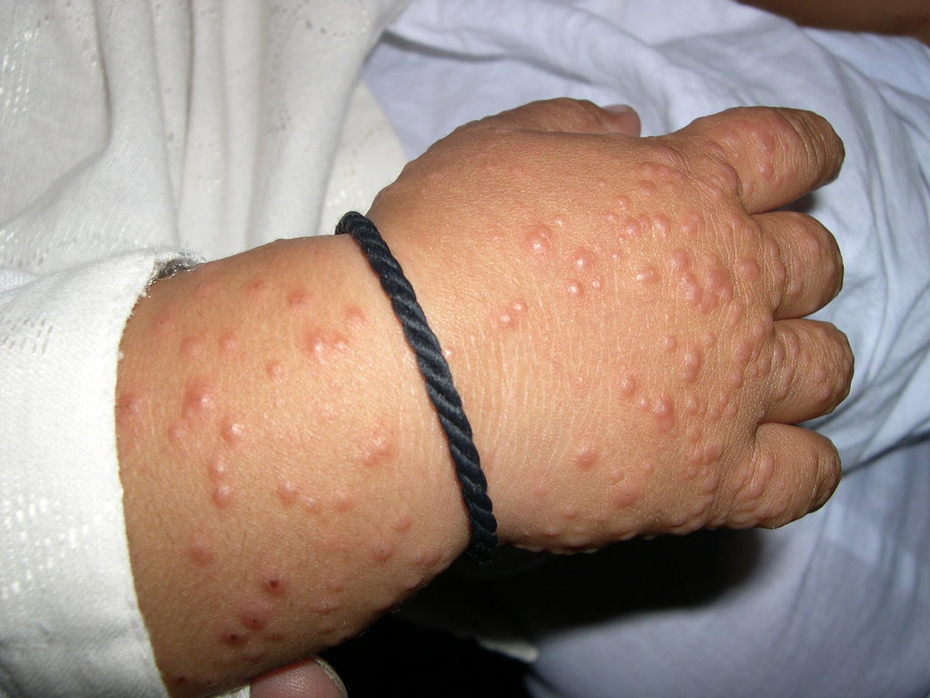 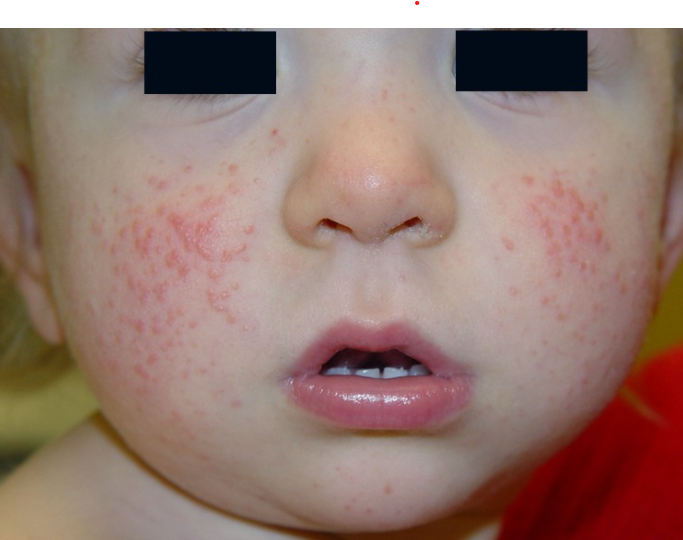 Touché surtout les < 5 ans (mais les autres aussi…)Symptômes:Symétrique rose-brune papulaire ou papulo-vésiculaire avec sommet plat de 1 to 10 mm de diamètre. Touche plusieurs sites: face, fesses, extenseur avant bras et jambes, pieds. Symétrique, pauplaire à papulo-vésiculaire+/-  prurigineuxNb : CE N’EST PAS UN GIANOTI-CROSTI SI:ERUPTION ETENDUE SUR LE TRONCDESQUAMATIONEtiologieViralEBV (50-75% des cas)HBV (20% des cas et peut-être la seule manifestation)Autres virus: entero-, HAV, rota, RSV, CMV, HHV6, molluscum, ROR, HIV, parainfluenza, …Mycoplasme, GAS, Borrelia, BartonellaPost vaccins : grippe, ROR, HBV, HSVDD:GaleSd pied-main-boucheEruption médicamenteuseDRESSLichen niditusErythème infectieuxErythème multiformeKawasakiLabo:Pas de labo pour diagnosticBilan pour hépatite si doute!Evolution:La guérison est la règleEruption en progression pd moyenne 3 semaines (aspect typique après 2 semaines) puis guérison en 10 jours- 6 mois)Possible hyper ou hypo pigmentation post inflammatoireTraitement :SymptomatiquePrurit : anti-histaminiques